Publicado en Barcelona el 03/08/2020 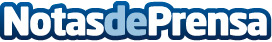 AleaSoft: Los precios de los mercados eléctricos aumentan en julio, pero aún lejos de los de julio 2019Los precios de los mercados eléctricos europeos continúan al alza en julio después del hundimiento durante la fase más crítica de la pandemia de COVID-19. Caso aparte es el del mercado Nord Pool de los países nórdicos que este julio ha marcado un precio promedio de tan solo 2,35 €/MWh, el más bajo de la última década. La producción renovable fotovoltaica y eólica continúa aumentando y también su cuota de cobertura de la demanda gracias al incremento de la capacidad instalada en el continenteDatos de contacto:Alejandro Delgado900 10 21 61Nota de prensa publicada en: https://www.notasdeprensa.es/aleasoft-los-precios-de-los-mercados_16 Categorias: Internacional Nacional Sector Energético http://www.notasdeprensa.es